 30.01.2017г                                 №2ОФИЦИАЛЬНЫЙВЕСТНИККАЛИТВЕНСКОГОСЕЛЬСКОГО
ПОСЕЛЕНИЯ
КАМЕНСКОГО
РАЙОНА
                                    Учредитель: Администрация                                                             Калитвенского сельского поселения                                                                   Издатель: Администрация                                                             Калитвенского сельского поселения                                                     Главный редактор: Глава Калитвенского                                                             сельского поселения С.В.Разуваев                                                                  Тираж: 30 экземпляров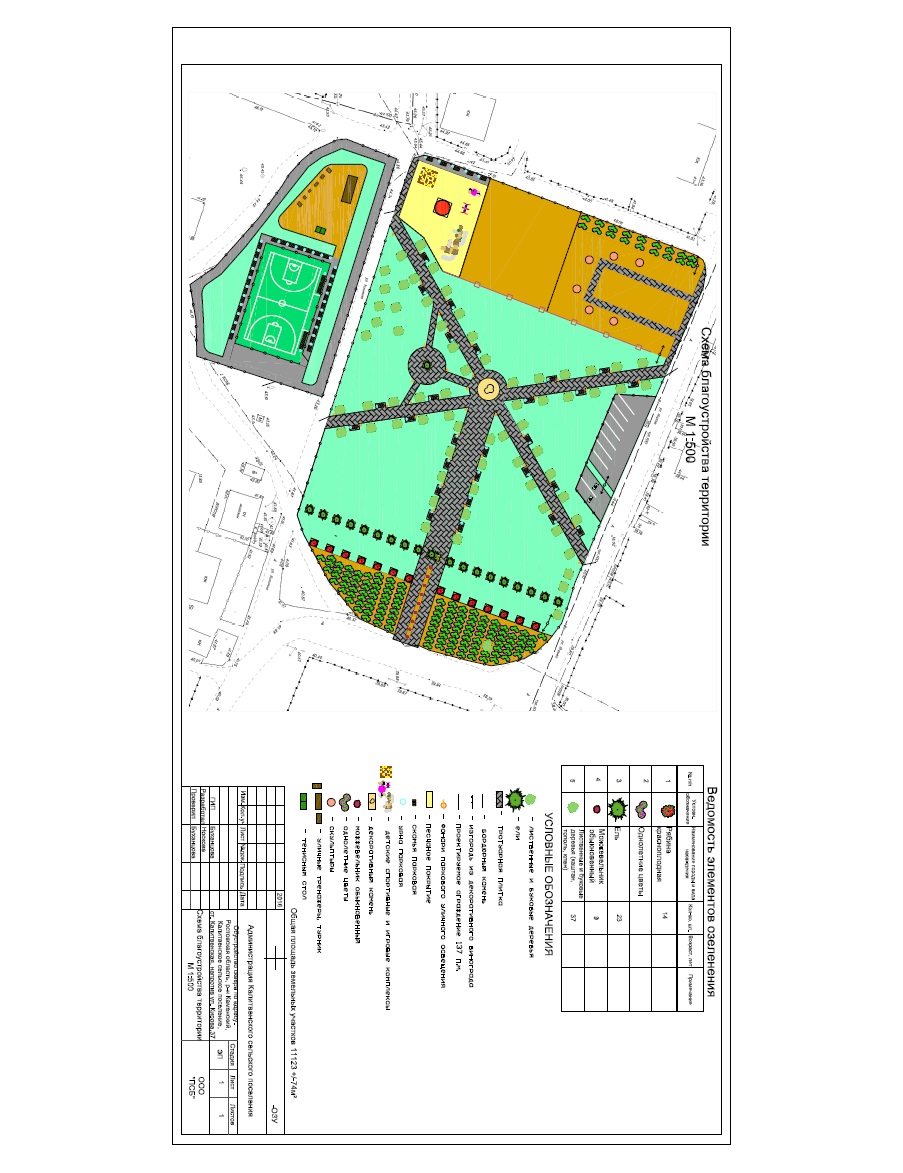 